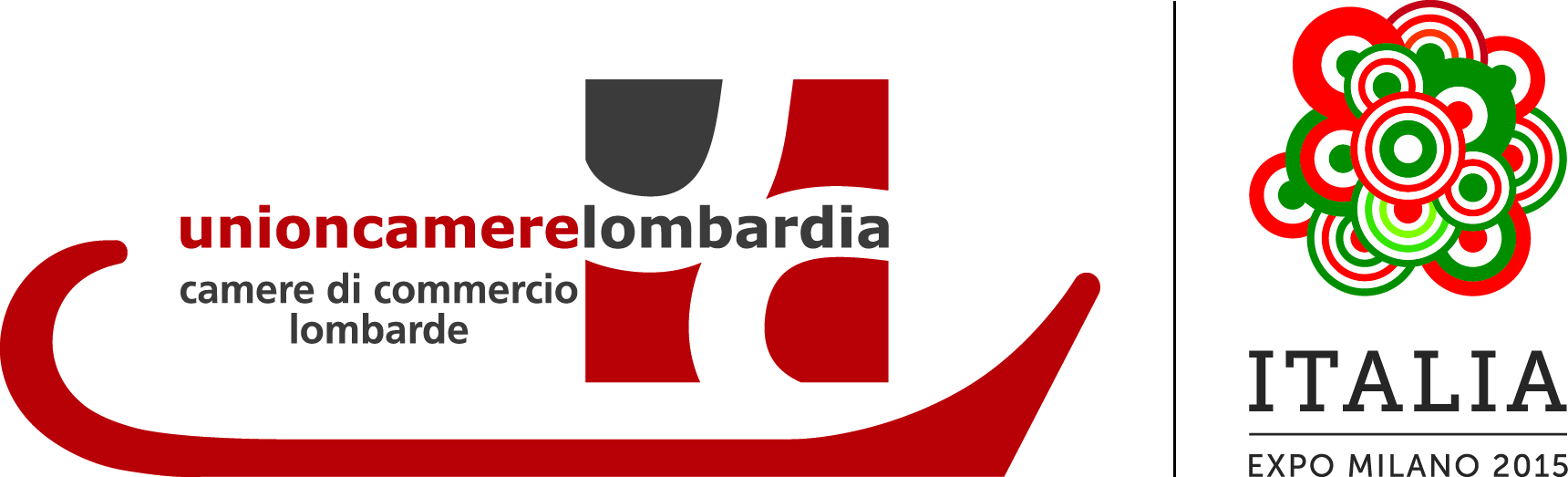 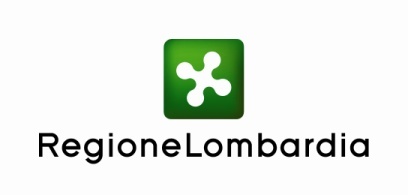 in collaborazione con le Associazioni regionali dell’Agricoltura: Confagricoltura, CIA, Coldiretti, ARAL, Assolatte, Legacoop agroalimentare e Fedagri____________________________________________________________________Il settore agricolo lombardo nel IV trimestre 2014I risultati dell’indagine congiunturale edel monitoraggio sulle filiere suinicolemartedì 17 febbraio 2015 - ore 11,00Unioncamere Lombardia 11.00 	IntroduzioneGian Domenico Auricchio, Presidente Unioncamere Lombardia11.10 	Presentazione dei risultati dell’indagine congiunturale in Lombardia, focus sul settore cerealicoloLuca Marcora, Ricercatore	Analisi sulla redditività della filiera suinicola per il 2014Gabriele Canali, Direttore Centro Ricerche Economiche sulle Filiere Suinicole - Università Cattolica del Sacro Cuore 11.45 	Valutazioni e commenti a nome delle associazioni regionali agricoleLuigi Simonazzi,  responsabile Tecnico Economico Coldiretti Milano, Lodi, Monza e Brianza in rappresentanza delle Associazioni regionali dell’agricoltura12.00 	ConclusioniRoberto Cova, Direttore Generale DG Agricoltura Regione Lombardia